Hygienekonzept zur Nutzung der Hochtaunushalle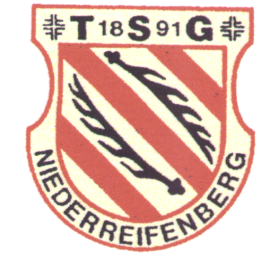 Beherzigen Sie bitte alle nachfolgenden durch die Corona-Pandemie vom Gesetzgeber und den Liegenschaftsverwaltern uns auferlegten Regelungen in Verbindung mit den Anleitungen der verschiedenen Sportbünde. Bitte halten Sie sich an die Vorgaben der Übungsleiter*innen, die beauftragt sind auf die Einhaltung der Vorgaben zu achten.Beim Auftreten möglicher Corona-Symptome am Sportbetrieb nicht teilnehmenVor und nach dem Sport zuhause gründlich Hände mit Seife waschen. Sollte dies nicht möglich sein, kann die Handwaschung in den Toiletten der Halle nachgeholt werden.Bitte bereits in Trainingsbekleidung erscheinen. Umkleideräume und Duschen sind geschlossen – Toiletten sind zugänglichBitte Warteschlangen an den Ein- und Durchgängen der Halle vermeiden. Aus der Halle hinausgehende Personen haben Vorrang vor eintretenden. Zum Ausweichen sind die Eingangsbucht und der Weg vor den Umkleidekabinen der Damen zu nutzen. Die Treppe und das Sportfeld der Halle können erst dann betreten werden, wenn die vorherige Sportgruppe diese verlassen haben.Kontakte zu anderen Teilnehmern nur auf Distanz aufnehmenAbstand von 2 - 3m bei der Sportausübung einhalten. Die Gruppengrößen dürfen pro Hallensegment 20 Personen nicht überschreiten.Nur kontaktfreier Sport ohne Partnerübungen oder Hilfestellungen ist möglichHandschuhe müssen im Sport nicht getragen werdenEs besteht keine Maskenpflicht, jedoch ist das Tragen von Masken zum Betreten und Verlassen der Sporthalle jedem freigestellt. Bei der Sportausübung braucht kein Gesichtsschutz getragen zu werden.Zur Nutzung von Matten sind große Handtücher zu verwenden oder eigene Matten mitzubringenDie Berührung von Türklinken möglichst vermeidenDesinfektionsmittel und Lappen sind vorhanden und können bei Bedarf genutzt werden, insbesondere wenn Sportgeräte benutzt wurden. Danach sind die Lappen zu entsorgen.Um Überschneidungen zu vermeiden, sind die Sportstunden frühzeitig zu beenden.Die Teilnehmer der Sportstunde werden von den Übungsleiter*innen registriert, damit etwaige Kontakte nach einer festgestellten Infizierung nachvollzogen werden können. Diese Listen werden aus datenschutzrechtlichen Gründen nach einem Monat vernichtet.Durch Lüften sind die Raumverhältnisse zu verbessernDer Vorstand der TSG bittet seine Mitglieder, sich nach obigen Regeln zu verhalten und bedankt sich für Ihr Verständnis und Ihre Unterstützung.Der Vorstand 